Собрание  представителей сельского поселения Васильевкамуниципального района Шенталинский Самарской  областид. Васильевка, ул. Молодежная, 16  РЕШЕНИЕ         от 26 декабря 2018 года                                                                              № 116Об утверждении отчета Главы сельского поселения Васильевка муниципального района Шенталинский Самарской области о проделанной работе за 2018 год          В соответствии с Федеральным законом от 6 октября 2003 года № 131-ФЗ «Об общих принципах организации местного самоуправления в Российской Федерации», Уставом сельского поселения Васильевка, Положением о ежегодном отчёте Главы сельского поселения Васильевка о результатах деятельности администрации сельского поселения и иных подведомственных Главе поселения органов местного самоуправления сельского поселения Васильевка, в том числе о решении вопросов, поставленных Собранием представителей сельского поселения Васильевка,утвержденных решением Собрания представителей от 07.04.2010 №140, Собрание представителей сельского поселения Васильевка           РЕШИЛО:     Утвердить отчет  Главы сельского поселения Васильевка муниципального района Шенталинский Самарской области  о проделанной работе за 2017 год.Признать работу администрации сельского поселения Васильевка муниципального района Шенталинский Самарской области за 2018 год – удовлетворительной.Опубликовать  настоящее Решение в газете «Вестник поселения    Васильевка»              Председатель Собрания представителей                                                   муниципального района Шенталинский                                      Л.М.Русяева              Глава сельского поселения Васильевка              муниципального района Шенталинский 	Н.А.МорозовСобрание  представителей сельского поселения Васильевкамуниципального района Шенталинский Самарской  областид. Васильевка, ул. Молодежная, 16ПРОЕКТ  РЕШЕНИЯ         от                 года                                                                              № О внесении изменений в решение Собрания представителей муниципального района Шенталинский Самарской области  от  02.03.2016 г. № 28 «Об утверждении «Положения об установлении Главе сельского поселения Васильевка муниципального района Шенталинский Самарской области  размера денежного вознаграждения, порядка организации труда и продолжительности ежегодного оплачиваемого отпуска»          В целях приведения решения Собрания представителей муниципального района  Шенталинский Самарской области  от  02.03.2016 г. № 28 «Об утверждении «Положения об установлении Главе сельского поселения Васильевка муниципального района Шенталинский Самарской области  размера денежного вознаграждения, порядка организации труда и продолжительности ежегодного оплачиваемого отпуска» в соответствие с действующим законодательством, руководствуясь ст. 115 Трудового кодекса Российской Федерации, Федеральным законом «О муниципальной службе в Российской Федерации» от 02.03.2007 г.  № 25-ФЗ,  Законом Самарской области «О муниципальной службе в Самарской области» от 09.10.2007г. №96-ГД, Федеральным законом  «О внесении изменений  в статью 21 Федерального закона  «О муниципальной службе в Российской Федерации» от 01.05.2017г. № 90-ФЗ, Законом Самарской области «О внесении изменений в статью 11 Закона Самарской области  «О муниципальной службе в Самарской области» от 13.06.2017г. № 62-ГД, ст. 17, ст. 20 Закона Самарской области «О гарантиях осуществления полномочий депутата, члена выборного органа местного самоуправления, выборного должностного лица местного самоуправления» от 10.07.2008 г. № 67-ГД, Собрание представителей сельского поселения Васильевка муниципального района Шенталинский Самарской области          РЕШИЛО:              1. Внести в решение Собрания представителей муниципального района  Шенталинский Самарской области  от  02.03.2016г. № 28 «Об утверждении «Положения об установлении Главе сельского поселения Васильевка муниципального района Шенталинский Самарской области  размера денежного вознаграждения, порядка организации труда и продолжительности ежегодного оплачиваемого отпуска» (далее - Решение): следующие изменения:        в Положение об установлении Главе сельского поселения Васильевка муниципального района Шенталинский Самарской области  размера денежного вознаграждения, порядка организации труда и продолжительности ежегодного оплачиваемого отпуска (далее - Положение) внести следующие изменения:	подпункт 4.3.1 пункта 4.3 Положения изложить в следующей редакции: «Основной оплачиваемый отпуск продолжительностью 30 календарных дней.»;  подпункт 4.3.2. пункта 4.3 Положения изложить в следующей редакции: «Дополнительный оплачиваемый отпуск за выслугу лет продолжительностью 1 календарный день за каждый год осуществления трудовых функций, предусмотренных пунктом 4.6. настоящего Положения, но не более 10 календарных дней.»;  подпункт 4.4. пункта 4.3 Положения изложить в следующей редакции: «Главе  сельского поселения Васильевка устанавливается дополнительный оплачиваемый отпуск за ненорми-рованный рабочий день продолжительностью 3 календарных дня.».2.   Направить  настоящее Решение для официального опубликования.3. Настоящее Решение вступает в силу со дня его официального опубликования.Председатель Собрания представителей                                    муниципального района Шенталинский                                  Ю.Н. ЧилигинГлава муниципального района Шенталинский Самарской области                                                                      А.М. Лемаев     Уважаемая Людмила Михайловна!           В соответствии со статьей 43 Устава сельского поселения Васильевка муниципального района Шенталинский Самарской области, Регламентом Собрания представителей сельского поселения Васильевка муниципального района Шенталинский Самарской области, представляю на рассмотрение Собрания представителей  сельского поселения Васильевка муниципального района Шенталинский Самарской области проект решения Собрания представителей муниципального района Шенталинский Самарской области  от  02.03.2016 г. № 28 «Об утверждении «Положения об установлении Главе сельского поселения Васильевка муниципального района Шенталинский Самарской области  размера денежного вознаграждения, порядка организации труда и продолжительности ежегодного оплачиваемого отпуска».         С докладом выступит З.Р. Мавлянбердиева – главный специалист (юрист) Юридического отдела Администрации муниципального района Шенталинский Самарской области.        Приложение: 1.Проект решения Собрания представителей.                               2.Пояснительная записка к проекту решения Собрания представителей.Глава муниципального района Шенталинский                                  	           	             А.М. Лемаев	З.Р. Мавлянбердиева  (884652)2-16-30ПОЯСНИТЕЛЬНАЯ ЗАПИСКАк проекту решения Собрания представителей сельского поселения Васильевка муниципального района Шенталинский Самарской области от 02.03.2016 года № 28 «О внесении изменений в решение Собрания представителей сельского поселения Васильевка муниципального района Шенталинский Самарской области от 02.03.2016г. № 28 «Об утверждении «Положения об установлении Главе сельского поселения Васильевка муниципального района Шенталинский Самарской области  размера денежного вознаграждения, порядка организации труда и продолжительности ежегодного оплачиваемого отпуска» (далее – Положение).Проект решения подготовлен с целью приведения Положения в соответствие с действующим законодательством.  Проект решения не потребует дополнительных расходов из бюджета сельского поселения Васильевка муниципального района Шенталинский.Глава сельского поселения Васильевка                                          Н.А.МорозовЗАКЛЮЧЕНИЕпо результатам проведения антикоррупционной экспертизы         №                                                                                          от _____________ года                                                                                                                                                                                                                           В соответствии со статьей 3 Федерального закона «Об антикоррупционной экспертизе нормативных правовых актов и проектов нормативных актов», Порядком проведения антикоррупционной экспертизы нормативных правовых актов Администрации муниципального района Шенталинский (проектов нормативных правовых актов), утвержденным постановлением Администрации муниципального района Шенталинский от 19.03.2010 года № 184-п, проведена антикоррупционная экспертиза проекта Решения Собрания представителей муниципального района Шенталинский Самарской области «О внесении изменений в решение Собрания представителей муниципального района Шенталинский Самарской области  от  27.11.2015 г. № 18 «Об утверждении «Положения об установлении Главе муниципального района Шенталинский Самарской области  размера денежного вознаграждения, порядка организации труда и продолжительности ежегодного оплачиваемого отпуска».       В представленном проекте Решения Собрания представителей муниципального района Шенталинский Самарской области  положения, способствующие созданию условий для проявления коррупции, не выявлены. Главный специалист  юридического отдела Администрации муниципального района Шенталинский                  _______________   З.Р. Мавлянбердиева                                                                        (подпись)                   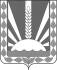 Администрациясельского поселения Васильевкамуниципального  районаШенталинскийСамарской областиСоветская ул., 33, ж/д_ст. Шентала,Шенталинский район, Самарская область, 446910,                                                   тел.: (84652) 2-17-62; тел./факс: (84652)2-16-62;Официальный сайт: www.shentala.su                                          e-mail:mail@shentala.su_______________ № ______________ПредседателюСобрания представителей сельского поселения Васильевка  Русяевой Л.М.